§539.  Sale, exchange or transport of "controlled atmosphere" applesA person may not sell or exchange or offer or expose for sale or exchange or transport for sale any apples represented as having been exposed to "controlled atmosphere" or "modified atmosphere," alone or with other words, or use any such term or form of words or symbols of similar import on any container or lot of apples advertised, sold, offered for sale or transported for sale within this State unless such apples have been kept in a room or storage building with not more than 5% oxygen for a minimum of 45 days, except that the commissioner, after notice and public hearing, may change the minimum number of days, as conditions in the apple industry may require.  [PL 2005, c. 512, §28 (AMD).]If within a period of 50 consecutive days the oxygen content of a sealed storage room is at 5% or less for a total of 45 days, the room qualifies as a legal controlled atmosphere room.  [PL 2005, c. 512, §28 (AMD).]SECTION HISTORYPL 1965, c. 6 (AMD). PL 1971, c. 13, §1 (AMD). PL 2005, c. 512, §28 (AMD). The State of Maine claims a copyright in its codified statutes. If you intend to republish this material, we require that you include the following disclaimer in your publication:All copyrights and other rights to statutory text are reserved by the State of Maine. The text included in this publication reflects changes made through the First Regular and First Special Session of the 131st Maine Legislature and is current through November 1, 2023
                    . The text is subject to change without notice. It is a version that has not been officially certified by the Secretary of State. Refer to the Maine Revised Statutes Annotated and supplements for certified text.
                The Office of the Revisor of Statutes also requests that you send us one copy of any statutory publication you may produce. Our goal is not to restrict publishing activity, but to keep track of who is publishing what, to identify any needless duplication and to preserve the State's copyright rights.PLEASE NOTE: The Revisor's Office cannot perform research for or provide legal advice or interpretation of Maine law to the public. If you need legal assistance, please contact a qualified attorney.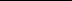 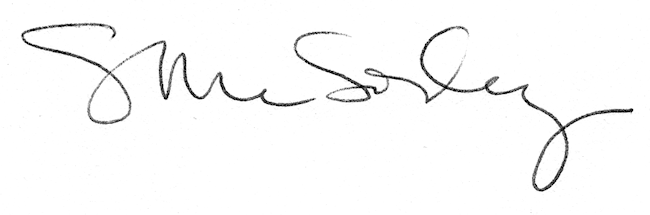 